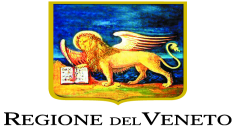 CONTRIBUTI DI ADATTAMENTO AL LAVORO(rimozione barriere architettoniche, acquisto di ausili e strumentazioni, nuova organizzazione del lavoro)Anno 2024L’apposizione della marca da bollo non è dovuta nei casi previsti dalla Legge.Il sottoscritto ….............................................. CF …........................................... in qualità di …......................dell'Azienda ….......................................... CF …............................................chiede il contributo di adattamento al lavoro.Il presente contributo costituisce un aiuto di stato ed è concesso in regime di esenzione ai sensi del Regolamento Comunitario 651/2014 art. 34 e nel rispetto dei principi generali per la fruizione degli incentivi di cui all’art. 31 del D.lgs 150/2015. Il contributo si qualifica come rimborso spese e non è da contabilizzare come reddito d’impresa.La spesa da sostenere è finalizzata a favorire una migliore prestazione lavorativa del Sig. …..........................................., CF........................................., impiegato presso la sede di …………………………………assunto il ……………. con contratto di lavoro …………………………… con orario settimanale di ore n.…..… pari al ……..% dell’orario pienoLa spesa riguarda la rimozione di barriere architettoniche;l’apprestamento della postazione di lavoro;l’acquisto di ausili, strumenti utili per lo svolgimento della prestazione lavorativa;l’acquisizione del seguente servizioservizi di interpretariato nella lingua dei segni;servizi di consulenza e di accompagnamento al lavoro;altro ……………………………………………. La spesa da sostenere è pari a euro …...................... L’azienda provvederà a detrarre l’IVA:SìNoSi allegano:un documento in cui si illustrano le ragioni per cui si ritiene opportuno procedere con la spesa, in modo particolare occorre specificare che la spesa è direttamente riferibile a contrastare la ridotta capacità lavorativa della persona con disabilità e occorre giustificare che la spesa indicata non sarebbe da sostenere se la persona non fosse con disabilità;i preventivi ricevuti dalle aziende specializzate o la fattura e i bonifici se già in possesso dell’azienda.Si chiede l'erogazione del contributo al seguente IBAN …………………………………………………….intestato a …....................Per comunicazioni con l'Azienda: Indirizzo pec ………………………………..Contatto del referente per la pratica:………………………………………………………..(cognome e nome) tel.: ………………………e-mail:………………………………………….Al fine della erogazione del contributo dichiara:che l'azienda/impresa appartiene alla seguente categoria:	microimpresa	piccola impresa	media impresa	grande impresadi aver preso atto di quanto stabilito nel provvedimento regionale che regola l’intervento (DGR 1413/2023);di aver preso visione della informativa sul trattamento dei dati allegata all’avviso pubblico di avvio della presente iniziativa e pubblicata alla pagina internet https://spazio-operatori.regione.veneto.it/it/collocamentomirato dedicata all’inserimento lavorativo delle persone con disabilità del sito istituzionale della Regione del Veneto;di non aver fatto richiesta di contributi ad altre Pubbliche Amministrazioni per l’intervento oggetto della presente domanda;di essere in regola con l’applicazione del Contratti collettivi di lavoro sottoscritti dalle OO.SS. e associazioni datoriali comparativamente più rappresentative;di essere in regola con i versamenti contributivi ed assicurativi obbligatori;di essere in regola con la normativa sulla sicurezza nei luoghi di lavoro;di essere ottemperante, ovvero garantire l’ottemperanza, agli obblighi occupazionali sanciti dalla Legge n. 68/99;di non avere a proprio carico procedure per l’emersione del lavoro sommerso, ai sensi dell’art. 1, comma 14, del Decreto Legge n. 210/02 (coordinato, modificato e convertito nella Legge n. 266/02);che l’impresa non si trova in stato di scioglimento o liquidazione, e che non è sottoposta a procedure di fallimento, liquidazione coatta amministrativa e amministrazione controllata;che l’impresa non ha in corso, oppure attivato nei dodici (12) mesi antecedenti la data di presentazione della domanda di incentivo, procedure di sospensione con ricorso alle casistiche di cui all’art. 3 comma 5 della Legge n. 68/99, ovvero riduzione di personale avente le medesime professionalità del personale assunto o da assumere, escluse procedure di licenziamento per giusta causa, per giustificato motivo soggettivo o per raggiungimento dei requisiti di pensionamento;che l’impresa non è in difficoltà ai sensi dell’art. 2, paragrafo 18, del Reg. (UE) n. 651/2014;che l’impresa non è destinataria di un ordine di recupero pendente per effetto di una decisione della Commissione europea che dichiara un aiuto illegale o incompatibile con il mercato interno, o, in tal caso, di aver provveduto alla regolarizzazione entro la data di presentazione dell’ingiunzione di recupero.Il sottoscritto dichiara inoltre che le informazioni sopra riportate sono vere e di essere consapevole della responsabilità penale cui può incorrere ai sensi del DPR 445/2000 in caso di dichiarazione mendace.L’ufficio regionale competente effettuerà i controlli del caso ai fini del riconoscimento del beneficio. La Regione del Veneto si impegna a rimborsare il costo sostenuto entro 60gg dalla presentazione della fattura e copia del bonifico bancario. FIRMAData ………………..					___________________________________Marca da Bollo euro 16,00Alla Regione del VenetoDirezione Lavorolavoro@pec.regione.veneto.it